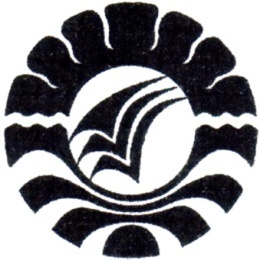 PEMBELAJARAN PENGUCAPAN HURUF VOKAL MELALUI CERMIN ARTIKULASI ANAK TUNARUNGU KELAS DASAR II DI SLBNEGERI PEMBINA TINGKAT PROVINSI SULAWESI SELATANSKRIPSIDiajukan Untuk Memenuhi Sebagian Persyaratan Guna Memperoleh Gelar Sarjana Pendidikan (S.Pd) Pada Program Pendidikan Luar Biasa Strata Satu Fakultas Ilmu Pendidikan Universitas Negeri MakassarOleh:SARTIKA RAHMI NIM. 084504012JURUSAN PENDIDIKAN LUAR BIASAFAKULTAS ILMU PENDIDIKANUNIVERSITAS NEGERI MAKASSAR2013 KEMENTRIAN PENDIDIKAN DAN KEBUDAYAAN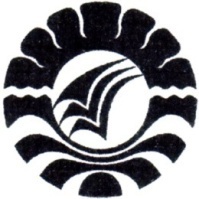      UNIVERSITAS NEGERI MAKASSAR     FAKULTAS ILMU PENDIDIKAN     JURUSAN PENDIDIKAN LUAR BIASA     Alamat: Kampus UNM Tidung Jl. Tamalate I Makassar 90222 Telp. (0411) 884457, Fax. 883076     Laman: www.unm.ac.id PERSETUJUAN PEMBIMBINGSkripsi dengan judul “Pembelajaran huruf vokal melalui cermin artikulasi anak tunarungu kelas dasar II di SLB Negeri Pembina Tingkat Provinsi Sulawesi Selatan”.Atas nama : 	Nama		: Sartika Rahmi	NIM		: 084504012	Jurusan	: Pendidikan Luar Biasa	Fakultas	: Ilmu PendidikanSetelah diperiksa dan dilakukan perbaikan/ penyempurnaan, maka layak untuk dipertahankan didepan dewan penguji skripsi pada hari jumat 06 september 2013, dan dinyatakan LULUS. Makassar,     Oktober 2013 Pembimbing I, 	Pembimbing II,Drs. Djoni Rosyidi, M. Pd 				Dra. Tatiana Meidina, M.SiNIP. 1957129198503 1 002   			            NIP.19630523 198903 2 001Disahkan :Ketua Jurusan PLB,Dr.Triyanto Pristiwaluyo, M.Pd      NIP. 19590805  198503 1 005	PERNYATAAN KEASLIAN SKRIPSISaya yang bertandatangan di bawah ini:Nama				: Sartika RahmiNim				: 084504012Jurusan/program studi		: Pendidikan Luar BiasaJudul skripsi                         	: 	Pembelajaran pengucapan huruf vokal melalui cermin artikulasi anak tunarungu kelas dasar II Di SLB Negeri Pembina Tingkat Provinsi Sulawesi Selatan.Menyatakan dengan sebenarnya bahwa Skripsi yang saya tulis ini benar merupakan hasil karya saya sendiri dan bukan merupakan pengambilalihan tulisan atau pikiran yang saya akui sebagai hasil tulisan atau pikiran sendiri.Apabila dikemudian hari terbukti atau dapat dibuktikan bahwa skripsi ini hasil jiplakan atau mengandung unsur  plagiat, maka saya bersedia menerima sanksi atas perbuatan tersebut sesuai ketentuan yang berlaku. 						      Makassar,       Agustus 2013   Yang membuat pernyataan,                                                                                        Sartika Rahmi/084504012MOTO DAN PERUNTUKANKemarin adalah pelajaranHari ini adalah kenyataanHari esok adalah kesuksesanBecause life is adventure“Dan siapa yang menyabarkan dirinya, Allah pun akan memberinya kesabaran.Tidak ada karunia yang lebih baik dan lapang yang diberikan kepada seseorang melebihi KESABARAN”. (HR. Bukhari-Muslim)Karya ini Kuperuntukan Kepada Kedua Orangtuaku Tercinta Atas Segala Bentuk Dukungan dan Kesabarannya, Saudara - Saudariku, Sahabat dan Orang-Orang Yang Telah Bersedia Bersamaku Mengukir Jejak Kehidupan Serta Curahan Doa Yang Tiada Pernah Henti.Semoga ALLAH Ridha Dalam Setiap Langkah Yang Kita Tempuh.ABSTRAKSartika Rahmi. 2013. Pembelajaran pengucapan huruf vokal melalui cermin artikulasi anak tunarungu kelas dasar II  Di SLB Negeri Pembina Tingkat Provinsi Sulawesi Selatan. Skripsi. Dibimbing oleh Drs. Djoni Rosyidi, M. Pd. dan Dra.Tatiana Meidina, M. Si.  Jurusan Pendidikan Luar Biasa; Fakultas Ilmu Pendidikan; Universitas Negeri Makassar.Masalah pokok dalam penulisan skripsi ini bagaimanakah pembelajaran pengucapan huruf vokal melalui cermin artikulasi anak tunarungu kelas dasar II di SLB Pembina Tingkat Provinsi Sulawesi Selatan. Tujuan utama dalam penelitian ini untuk mengetahui pembelajaran huruf vokal melalui cermin artikulasi anak tunarungu kelas dasar II di SLB Negeri Pembina Tingkat Provinsi Sulawesi Selatan. Pendekatan yang digunakan pada penelitian ini yaitu pendekatan kuantitatif dengan jenis penelitian deskriptif. Populasi penelitian adalah anak Tunarungu dasar II di SLB Negeri Pembina Tingkat Provinsi Sulawesi Selatan yang masih aktif pada tahun ajaran 2012/2013 sebanyak 4 orang anak. Teknik pengumpulan data dalam penelitian ini adalah tes, dokumentasi dan observasi. Hasil penelitian menunjukkan bahwa nilai rata-rata hasil  pembelajaran pengucapan huruf vokal anak Tunarungu kelas dasar II di SLB Negeri Pembina Tingkat Provinsi Sulawesi Selatan sebelum penggunaan cermin artikulasi termasuk dalam kategori tidak mampu. Sedangkan setelah penggunaan cermin artikulasi pada pembelajaran pengucapan huruf vokal anak Tunarungu kelas dasar II di SLB Negeri Pembina Tingkat Provinsi Sulawesi Selatan termasuk pada kategori mampu Hal ini berarti bahwa keempat subjek telah berada pada kategori mampu. Berdasarkan hasil penelitian ini dapat ditarik kesimpulan bahwa penggunaan cermin artikulasi bila dimanfaatkan dengan benar dapat meningkatkan kemampuan pengucapan huruf vokal kelas dasar  II di SLB Negeri Pembina Tingkat Provinsi Sulawesi Selatan.PRAKATA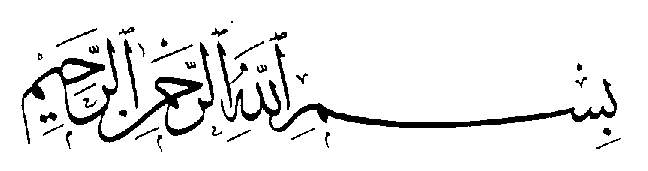 Segala puji hanya milik Allah Subhanahu Wa Ta’ala, yang tidak pernah menyia-nyiakan siapapun yang mengharapkan keridhaanNya. Segala puji hanya bagi Allah, yang dengan nikmatNya, segala kebaikan terwujud. Shalawat serta salam semoga senantiasa terlimpah bagi pembawa rahmat semesta alam, Rasulullah Shallallahu ‘Alaihi Wasallam, keluarga, shahabat, dan para pengikutnya hingga akhir zaman.Pertama kali penulis hanturkan ungkapan syukur kepadaNya atas limpahan karunia dengan terselesaikannya skripsi ini yang berjudul “Pembelajaran pengucapan huruf vokal melalui cermin artikulai anak tunarungu kelas dasar II di SLB Negeri Pembina Tingkat Provinsi Sulawesi Selatan”.Penulis menyadari bahwa dalam proses penulisan skripsi ini tidak sedikit kesulitan, dukungan dan bimbingan yang berasal dari berbagai pihak. Oleh karena itu pada kesempatan kali ini penulis hanturkan  terima  kasih  dan  penghargaan  setinggi-tingginya  kepada Drs. Djoni Rosyidi, M.Pd selaku pembimbing I dan Dra.Tatiana Meidina, M. Si selaku pembimbing II yang telah dengan sabar, tulus, dan ikhlas meluangkan waktu, tenaga, dan pikiran dalam memberikan bimbingan, motivasi, arahan, dan saran-saran yang sangat berharga kepada penulis selama penyusunan skripsi.Selanjutnya ucapan terima kasih penulis sampaikan pula kepada:Prof. Dr. H. Arismunandar, M. Pd. selaku Rektor Universitas Negeri Makassar yang telah memberi peluang untuk mengikuti proses perkuliahan pada program studi Pendidikan Luar Biasa (PLB) Fakultas Ilmu Pendidikan.Prof. Dr. H. Ismail Tolla, M. Pd. selaku Dekan Fakultas Ilmu Pendidikan Universitas Negeri Makassar yang telah memberikan izin untuk melakukan penelitian.Drs. M. Ali Latif Amri, M. Pd. (PD I), Drs. A. Mappincara, M. Pd. (PD II), dan Drs. M. Faisal, M. Pd. (PD III)  yang  telah  memberikan layanan akademik, administrasi, dan kemahasiswaan selama penulis menjadi mahasiswa sampai penyelesaian studi.Dr. Triyanto Pristiwaluyo, M. Pd. selaku Ketua Jurusan, Drs. Nahrawi,M.Si. selaku Sekretaris Jurusan yang telah memberikan arahan dan motivasi selama menjadi mahasiswa sampai dengan penyelesaian studi.Bapak dan Ibu Dosen Jurusan Pendidikan Luar Biasa, Fakultas Ilmu Pendidikan pada umumnya, yang dengan tulus ikhlas telah mendidik, membimbing dan melayani selama penulis menyelesaikan studi di Universitas Negeri Makassar.Awayundu Said, S.Pd selaku staf administrasi jurusan Pendidikan Luar Biasa FIP UNM Makassar yang telah memberikan motivasi dan pelayanan administrasi selama menjadi mahasiswa sampai penyelesaian studi. Bapak dan Ibu Dosen Jurusan Pendidikan Luar Biasa, Fakultas Ilmu Pendidikan pada umumnya, yang dengan tulus ikhlas telah mendidik, membimbing dan melayani selama penulis menyelesaikan studi di Universitas Negeri Makassar.Muh. Hasyim, S.Pd., M.Pd selaku Kepala sekolah, staf di SLB Negeri Pembina Tingkat provinsi Sulawesi selatan, khususnya ibu mimin, S. Pd. selaku wali kelas dasar II yang telah memberikan kemudahan dan dukungan kepada penulis sehingga skripsi ini dapat terselesaikan.Orang Tuaku tercinta Mattulolo Jowa dan Alm. Roswati yang selalu mencurahkan kebahagiaan, kesabaran dan do’anya mengiring  langkahku serta saudara-saudariku Kusnadi, Kusmira, andriani, SE, dedy miswar,S.Sos., serta ketiga kemenakanku terima kasih atas segala dukungan yang tiada hentinya. Kepada Supriadi yang tak pernah bosan mendengarkan keluh kesahku, menemani, memberikanku motivasi dan semangat dalam menyelesaikan karya tulis ini terima kasih atas segalanya.Sahabat-sahabatku Rismawati, S. Pd.,  Wizerti A. Saleh, S. Pd., Rismawati S. Pd., Defiah Andriana, S. Pd., Ade Yulistia L, S. Pd., Poppi Indriyana S. Pd,       Mayasari Madjid S. Pd, Nurul Mutahara S. Pd, , Budi Susanto, S. Pd.,          Ahmad Ali Albuni, Jefferson, Muh. Siddieq, dan Mashud, terima kasih atas setiap kebersamaan yang kalian hadirkan.Kanda-kanda senior yang telah menjadi teladan, memberi arahan serta dukungan kepada penulis selama ini.  Terkhusus  kepada  kakak  Musyawarah. S.Pd., Zulfika S.Pd., Zulfitrah, S.Pd, Mirnasari S.Pd., dan tanpa terkecuali rekan-rekan mahasiswa PLB (khususnya angkatan 2008) kenangan kebersamaan yang terukir akan abadi sepanjang masa. Kepada orang-orang yang tidak dapat penulis uraikan namanya satu persatu yang  telah menorehkan kesan dan memiliki tempat tersendiri di dalam hati.  Penulis menyadari bahwa skripsi ini masih jauh dari kesempurnaan saran dan kritik yang sifatnya membangun senantiasa penulis harapkan. Pada akhirnya semoga skripsi ini dapat bermanfaat bagi pengembangan pendidikan khususnya dalam dunia pendidikan luar biasa dan bagi penelitian selanjutnya.							Makassar,    Agustus  2013                                                                               PENULISDAFTAR ISIHALAMAN JUDUL 		iPERSETUJUAN PEMBIMBING		iiiiPERNYATAAN KEASLIAN SKRIPSI		iiiMOTTO DAN PERUNTUKAN		ivABSTRAK		vPRAKATA		viDAFTAR ISI		xDAFTAR TABEL		xiiDAFTAR DIAGRAM		xiiDAFTAR LAMPIRAN		BAB I 	PENDAHULUANLatar Belakang Masalah 		1Rumusan Masalah		5Tujuan Penelitian		6Manfaat Penelitian		6BAB II	TINJAUAN PUSTAKA, KERANGKA PIKIR DAN  PERTANYAAN PENELITIANTinjauan Pustaka		998Kerangka Pikir		30	Pertanyaan penelitian		32BAB III	METODE PENELITIANPendekatan dan Jenis  Penelitian		33Variable dan Disain Penelitian	32	323233Defenisi Oprasional 		34Responden Penelitian		35Teknik  dan Prosedur Pengumpulan Data		36Teknik Analisis Data                                                            	39BAB IV	HASIL PENELITIAN DAN PEMBAHASANHasil penelitian		40Pembahasan Hasil penelitian		59BAB V	KESIMPULAN DAN SARANKesimpulan		63Saran		64DAFTAR PUSTAKALAMPIRAN-LAMPIRANRIWAYAT HIDUPDAFTAR TABELTabel	Judul	Halaman3.1	Data nama murid tunarungu kelas dasar II di SLB Pembina Tingkat Provinsi Sulawesi.		353.2	Pengkategorian skor hasil tes    	                                   38		4.1	Skor tes awal pada murid tunarungu kelas dasar II di SLB Pembina Tingkat Provinsi Sulawesi Selatan sebelum penggunaan cermin artikulasi		424.3	Nilai tes awal pembelajaran pengucapan huruf vokal pada murid tunarungu kelas dasar II di SLB Pembina Tingkat Provinsi Sulawesi Selatan sebelum penggunaan cermin artikulasi		484.4	Data skor tes akhir pada murid tunarungu kelas dasar II di SLB Pembina Tingkat Provinsi Sulawesi Selatan setelah penggunaan cermin artikulasi		504.6	Nilai tes akhir pembelajaran pengucapan huruf vokal anak tunarungu kelas dasar II di SLB Pembina Tingkat Provinsi Sulawesi Selatan setelah penggunaan cermin artikulasi		564.7	Data skor tes hasil pembelajaran pengucapan huruf vokal anak tunarungu kelas dasar II di SLB Pembina Tingkat Provinsi Sulawesi Selatan sebelum dan setelah penggunaan cermin artikulasi		56DAFTAR DIAGRAM BATANGDiagram	Judul     	   Halaman4.1.	Visualisasi pembelajaran pengucapan huruf vokal pada anak tunarungu kelas dasar II di SLB Pembina Tingkat Provinsi Sulawesi Selatan sebelum Penggunaan cermin artikulasi		494.2.	Visualisasi pembelajaran pengucapan huruf vokal pada anak tunarungu kelas dasar II di SLB Pembina Tingkat Provinsi Sulawesi Selatan setelah Penggunaan cermin artikulasi		574.3.	Visualisasi Perbandingan pembelajaran pengucapan huruf vokal anak tunarungu kelas dasar II di SLB Pembina Tingkat Provinsi Sulawesi Selatan sebelum dan setelah Penggunaan cermin artikulasi		59DAFTAR LAMPIRANLampiran	Judul	 Halaman Kurikulum B/Kelas Dasar II		68Teori / Konsep Peubah                                                                                   	69Kisi-Kisi Instrumen Tes  Pembelajaran Pengucapan Huruf Vokal Melalui Cermin Artikulasi Anak Tunarungu Kelas Dasar II di SLB Pembina Tingkat Provinsi Sulawesi Selatan		71Lembar Format Instrument Pembelajaran Pengucapan Huruf  Vocal          	72Lembar Tes Pengucapan Huruf Vokal		74		Rekapitalasi Tes Awal dan Akhir		78Rencana Pelaksanaan Pembelajaran ( RPP)		82Foto Penelitian		86Lembar Validasi		107SK Pengesahan Judul                                                                                 	    109      SK Penunjukkan Pembimbing Skripsi 		110Surat Permohonan Izin Penelitian		111Surat Izin Penelitian                                                                                	112Surat Keterangan Penelitian                                                                     	113Riwayat Hidup                                                                                          	114